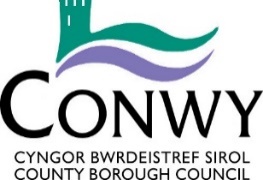 DATGANIAD O DDIDDORDEBSafle Tŷ Mawr, LlysfaenDychweler mewn e-bost at:estates@conwy.gov.ukI’w gyflwyno erbyn 5pm ar 18 Hydref 2019Enw’r cwmni a’r cyfeiriad cofrestredigEnw cyswlltCyfeiriad e-bost Rhif uniongyrcholI drafod eich cynnig ymhellach, pa ffordd o gysylltu fyddai orau? Ticiwch yr un perthnasol. Mae’r cyswllt hwn i ddigwydd yn ystod mis Hydref a Thachwedd 2019.Cyfweliad dros y ffôn Cyfarfod yn Swyddfeydd Coed Pella, Bae Colwyn Amlinellwch eich cynnig ar gyfer y tir. Dylai eich amlinelliad, lle bo’n berthnasol, gynnwys: ffynonellau cyllid arfaethedig (h.y. cyllid preifat, cyllid o ddyled, cymhorthdal cyhoeddus) ar gyfer unrhyw gynnig yn y dyfodol, unrhyw amodoldeb y byddech chi’n ei gynnwys mewn unrhyw gynnig yn y dyfodol,unrhyw gydweithio neu bartneriaid datblygu rydych chi’n eu rhagweld mewn unrhyw gynnig yn y dyfodol, amseriad unrhyw waith a chamau datblygu rydych chi’n eu rhagweld (h.y. dyddiad cychwyn a gorffen datblygu, gyda’r gyfradd adeiladu ddisgwyliedig dros y cyfnod), sut y byddai’ch cynnig yn cyflawni’r Briff Datblygu, ac a fyddai angen amrywiadau allweddol, priodol yn rhan o unrhyw ddatblygiad arfaethedig,a ydych chi’n dymuno cael y safle i gyd ar un waith, gyda thaliad am hynny, neu gael rhan gyda thaliad cychwynnol ac opsiynau ar y gweddill i’w gael mewn camau, a thaliadau yn unol â’r camau hynny,yn fras, sut y gellid rhannu’r datblygiad yn gamau ac amodoldeb hynny,cysylltiadau â datblygiadau eraill sydd gennych yn yr ardal,unrhyw gynigion arloesol sydd gennych ar gyfer y datblygiad (h.y. cyllid, partneriaeth, dyluniad, cyflawni, cynaliadwyedd).Os ydych wedi cyfeirio at unrhyw gamau yn eich amlinelliad uchod, rhowch ddadansoddiad manylach o’ch cynnig, gan gynnwys: natur y camau,strwythur cyfreithiol y camau – e.e. prynu rhan gydag opsiwn ar y gweddill,cynnig o safbwynt daearyddol – e.e. datblygu o’r dwyrain i’r gorllewin,sut y byddai tai fforddiadwy’n cael eu cynnwys mewn unrhyw gynllun camau.Dylai unrhyw ddatblygwr sy’n darparu datganiad o ddiddordeb fod yn ymwybodol y gallai’r Cyngor ofyn am gynigion i gaffael y safle cyfan fel un opsiwn, ac opsiwn arall i brynu mewn camau gyda thaliadau mewn camau pan mae cynigion ffurfiol yn cael eu cyflwyno. Bydd gan y Cyngor ddiddordeb gwybod faint o awydd sydd gan y farchnad am y ddau opsiwn, a allai siapio proses y cynigion ffurfiol. I’w nodiNodwch fanylion unrhyw bryderon isadeiledd sydd gennych yn yr ardal ac unrhyw amodoldeb ar bryderon o’r fath a sut y gallai hyn effeithio ar y rhaglen gamau.Mae’r Briff Datblygu yn gofyn bod y datblygiad yn darparu uned fanwerthu. Sut fyddech chi’n bwriadu darparu hon yn ymarferol? Ar ba gam yn y datblygiad y byddech chi’n gweld hon yn cael ei datblygu a sut y byddai’n cael ei rheoli? Gwerthu? Gosod? Mae’r Briff Datblygu’n gofyn bod y datblygiad yn darparu man agored cyhoeddus. Sut fyddech chi’n bwriadu darparu hwn yn ymarferol? Cadarnhewch a oes gennych unrhyw bryderon ynghylch yr amseriadau mae’r Cyngor wedi’u nodi yn ei ddogfen wybodaeth.Unrhyw wybodaeth arall rydych chi’n teimlo ei bod yn berthnasol.